Nieuwsbrief 3 van seizoen 2020-2021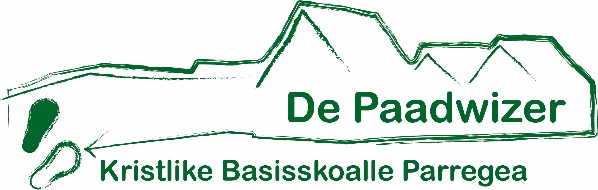 Oud papier.Zaterdag 19 september staat er weer een ophaaldag oud papier gepland. Op de site staat vermeld wie de rijder en de lopers zijn.Bibliotheek.Elke maandag  kunnen de kinderen weer een boek uit de bibliotheek mee naar huis nemen. We hopen dat er weer volop gebruik van gemaakt gaat worden.Tutor-lezenTot de herfstvakantie is er nog geen tutor lezen. Probeer dus zoveel mogelijk thuis met de kinderen te lezen.Kamp.De kinderen van groep 7 en 8 zijn vanmorgen vertrokken naar St Nicolaasga. Juf Gelbrich, juf Henrieke en juf Lotte gaan als begeleiders mee. Wij wensen hen een paar gezellige dagen toe en tot vrijdag.Teamstudiedag.Op dinsdag 22 september zijn alle kinderen vrij in verband met een teamstudiedag.Juf Pia.In de zomer-schoolkrant heb ik aangekondigd om op 1 april te gaan stoppen met werken.Omdat de directeur van Easterein ook met pensioen gaat en wel per 1 januari 2021 leek het mij beter om tegelijk afscheid te nemen. Ook de sollicitatieprocedure kan dan voor beide scholen gelijk op gaan. Dit betekent dat mijn laatste werkdag op de Paadwizer dan 17 december zal zijn.Een paar maanden eerder dan gedacht maar het voelt goed zo. Een nieuw jaar met een nieuwe directeur starten is voor alle Paadwizer een goede start.Kerstfeest.Het kerstfeest hadden wij gepland op donderdag 17 december. Dit wordt nu vrijdag 18 december.In verband met corona kunnen wij het kerstfeest nog niet gezamenlijk gaan vieren. Wij hebben daarom als team besloten om het kerstfeest in eigen klas te vieren (helaas zonder ouders).ParroVia een eerdere mail hebt u hierover de informatie ontvangen. Voor de 15 minuten gesprekken krijgt u ook via Parro een uitnodiging en de gelegenheid om zelf een tijd te plannen in het rooster wat door de leerkracht is gemaakt.Verjaardagen leerkrachten.Iedere juf viert haar verjaardag in eigen groep. Dus geen juffendag. In verband met de coronaregels wordt dat erg lastig dit jaar. Juf Annet viert later in het jaar haar verjaardag.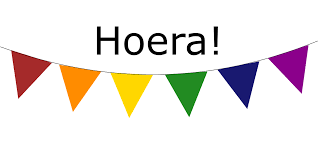 Belangrijke data:Kamp groep 7/8		- 2,3 en 4 septemberJuf Annet jarig			- 6 septemberIn de week van 14 september krijgt u een uitnodiging voor de 15 minutengesprekken. (via Parro)Juf Gelbrich jarig		- 15 septemberOud papier			- 19 septemberAlle kinderen vrij		- 22 septemberKinderpostzegels		- 23 septemberStart kinderboekenweek	- 30 septemberWebsiteOp de website staat de kalender. Voor zover alle activiteiten en vrije dagen bekend zijn hebben we hem ingevuld en houden hem zoveel mogelijk up to date.Ventilatie.Door de GGD en het RIVM worden wij aan alle kanten erop gewezen dat er zeer goed, tot optimaal, geventileerd moet worden in de school.Wij hebben bij ons op school geen ventilatiesysteem.Dat betekent dat wij ventileren door ramen en deuren veel en vaak open te hebben.Met name in de pauzes zal alles zoveel mogelijk open gaan.Wij adviseren u daarom om de kinderen (wanneer het wat kouder wordt) een vestje mee te geven zodat ze het niet te koud krijgen in de klas.In de bijlage vindt u nog een beslisboom. Deze beslisboom is ontwikkeld op basis van de richtlijnen van het RIVM.Met vriendelijke groet,namens het team,Pia van der Laag	